Боярских Людмила ГеннадьевнаИспользование технологии «Синквейн»в работе с детьми старшего  дошкольного возрастаСегодня существует множество технологий и методов, которые позволяют активизировать познавательную деятельность, и способствует развитию речи.Синквейн (слово франц.) - в переводе означает нерифмованное стихотворение из пяти строк. Синквейн,  который используется с дидактическими целями, называется дидактическим.  В дидактическом Синквейн самое главное - это смысловое содержание и часть речи, которая используется в каждой строке.В педагогических и образовательных целях, может использоваться как результативный метод развития образной речи, интеллектуальных и аналитических способностей.Существуют определенные правила написания Синквейн, он состоит из 5-ти строк. Его форма напоминает «елочку».Правила написания Синквейн.1-я строка (вершина «елочки») – заголовок, тема, состоящая из одного слова, обычно это явление или предмет, о котором идет речь. Части речи - это существительное или местоимение, и отвечает на вопросы  кто? что?2-я строка – два слова, которые описывают свойства и признаки этого предмета или явления, раскрывающие тему Синквейн. Часть речи - чаще прилагательное, реже причастие, отвечающее на вопросы,:  какой,? какая? какое? какие?3-я строка – состоит из трёх слов описывающих действия предмета. Часть речи - глагол или деепричастие, отвечающие на вопрос:  что делает? что делают?4-я строка – четыре слова; ребенок выражает уже непосредственно свое мнение о затронутой теме. Это фраза или предложение, состоящее из нескольких слов. Самый традиционный вариант, когда предложение состоит из трех -  четырех слов.5-я строка (основание «елочки») – одно слово, чаще существительное  для выражения своих чувств, ассоциаций, связанных с предметом, о котором говорится  в синквейне.  По сути, это  повторение -  синоним или обобщающее слово.Алгоритм Синквейн для детей, которые пока не умеют читать:Условные обозначения:слова-предметы (существительные),слова-признаки (прилагательные или причастие),слова-действия (глаголы или деепричастие ), слова-предметы (несколько слов, образующих предложение по смыслу), слова – предметы (существительные).Работа по обучению дошкольников составлению Синквейн ведется поэтапно:I этап – подготовительный Для того чтобы правильно, полно, грамотно выразить свою мысль, ребенок должен иметь достаточный словарный запас. Поэтому работу необходимо начинать с уточнения, расширения и совершенствования словаря.Цель  первого этапа: знакомство и обогащение словаря дошкольников словами-понятиями: «слово-предмет», «слово-определение», «слово-действие», «слово-ассоциация», «предложение», введение символов этих слов.Формы образовательной деятельности дошкольников для  обогащения и активизация словаря: - Словесные игры и  упражнения:  «Кто это?  Что это?»,  «Отгадай загадки», «Узнай по описанию»,  «Скажи  какой?  (какая? какое? какие?) »,  «Подбери признаки»,  «Кто что делает?»  и другие. - Дидактические игры «Найди пару», «Кто что делает?», «Слова с противоположным значением» и др.- Речевые тренинги - Игры малой подвижности («У Маланьи, у старушки», «Что мы делаем – не скажем», «Живые слова» и другие.)II этап – основнойЦель второго этапа -  знакомство с алгоритмом составления синквейна. Существует  алгоритм  для детей-дошкольников, которые пока не умеют читать. Предполагается, что с детьми дошкольного возраста строгое, четкое соблюдение правил составления Синквейн необязательно. Так в  четвертой строке синквейна  предложение может состоять не из четырех слов, а из трех. Также можно вспомнить с детьми пословицу, крылатое выражение или афоризм на заданную тему. А в пятой строке тоже одно слово необязательно, может быть два или три.Формы образовательной деятельности дошкольников для успешного овладения детьми данной технологии:«Синквейн -загадка» -  Педагог читает стихотворение, не называя первой строки, предлагая ребенку догадаться по содержанию текста, о каком предмете или явлении идет речь.«Нарисуй предмет-отгадку» - Все дети одновременно рисуют отгадку. Затем рисунки вывешиваются на доске, и педагог может видеть, насколько у каждого ребенка есть знания о данном предмете и насколько он правильно понимает смысл и значение слов. Хорошо ли  ребенок  усвоил словарь лексической темы. «Закончи стихотворение» - Ребенок называет слово последней строчки. Как правило – это обобщающее слово.«Найди ошибки в стихотворении» - В третьей и четвертой строчке педагог намеренно допускает ошибку в подборе признака или действие нехарактерное для данного предмета.5. «Один начинает, другой продолжает» - Называется предмет. Один ребенок составляет вторую строку стихотворения, второй – третью, третий  четвертую, четвертый-пятую.Эти игровые приемы помогают детям составлять более качественные тексты и поддерживать интерес к работе. После того, как дети научатся составлять нерифмованные стихи, можно переходить к третьему этапу работы.III этап практический.  Самостоятельное  составление  синквейнов  детьми.Цель третьего этапа:  Формирование умения и совершенствование навыка составления дидактического Синквейн по лексическим темам.Сначала все дети составляют Синквейн об одном предмете или природном явлении. После приобретения навыка самостоятельного выполнения такого рода задания можно давать детям индивидуальные темы.Для того чтобы разнообразить занятия по составлению нерифмованного стихотворения на этом этапе используем следующие игровые приемы:«Чей Синквейн лучше?» - Составляется дидактический синквейн к разным словам-предметам, связанных между собой одной лексической темой (например, разные виды одежды). А затем обсуждается, чей текст был наиболее удачным и почему?«Речецветик» - Детям предлагается цветок с несколькими лепестками. На каждом лепестке изображен предмет по определенной лексической теме. Каждый ребенок, не глядя на картинку, отрывает лепесток и составляет синквейн.«Занимательный кубик». На каждой стороне кубика картинка с изображением предмета или явления. Дети по очереди бросают кубик, выпавшая картинка и есть тема Синквейна.«Волчок». Круглое поле делится на несколько секторов. В каждом секторе изображен предмет изучаемой лексической темы. Ребенок вращает волчок,  на какой предмет попадет стрелка волчка, после окончания вращения, о том предмете составляется синквейн.«Отгадай загадку, и на отгадку составь синквейн».При составлении синквейна с дошкольниками нужно помнить, что необходимо составлять синквейн только на темы, хорошо известные детям, и обязательно показывать образец.  Если составление синквейна вызывает затруднение, то можно помочь наводящими вопросами.Что дает использование данной технологии детям дошкольного возраста?- Применение данной технологии помогает создать условия для развития личности, способной критически мыслить, т. е. исключать лишнее и выделять главное, обобщать, классифицировать;- Закрепляет знания детей об окружающем мире;- Способствует обогащению и актуализации словаря, уточнению содержания понятий;- Формирует грамматический строй;- Помогает наиболее полно и точно правильно выразить свою мысль;- Помогает оформлять мысль в виде предложения;- Подготавливает ребенка к составлению описательного рассказа; - Развивает у детей творчество, - Поддерживает интерес к обучению.Что дает использование данной технологии педагогу?- Является диагностическим инструментом; - Дает возможность педагогу оценить уровень усвоения ребенком пройденного материала и  скорректировать дальнейшее обучение;- Поддерживает у детей интерес к обучению;- Простота построения синквейна  позволяет быстро получить результат.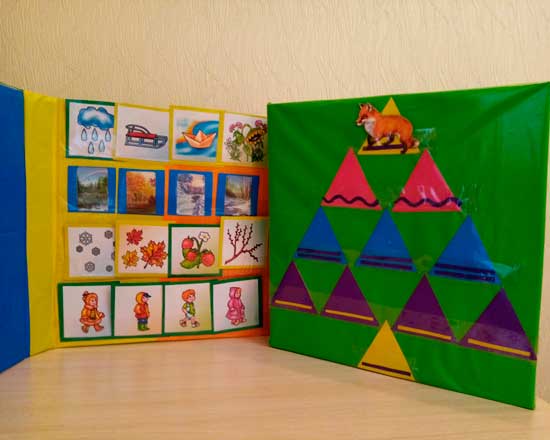 Образцы детских сочинений синквейна в рамках изучения лексических тем.1) 1. Лиса                                                            2).1. Кошка    2. Рыжая, пушистая                                           2. Ласковая, домашняя
    3.Ловит, ест, крадется                                       3. Мяукает, царапает, прыгает
   4. Хитрит и ест мышей.                                     4. Я люблю котенка гладить.
   5. Дикое животное                                             5. Домашнее животное3). 1. Зима                                                          4) .1. Помидор     2. Холодная, снежная                                       2. Красный, вкусный
     3. Морозит, наступает, приходит                    3. Поливать, растить, ухаживать
     4. Я люблю зиму.                                              4. Он очень красивый.
     5. Новый год                                                      5. Салат5) . 1. Апельсин                                                  6) .1. Гриб      2. Оранжевый, вкусный                                    2. Съедобный, старый      3. Лежит, висит, чистится                                 3. Стоит, растет, прячется
     4. Апельсин можно поделить на дольки.         4. Люблю жареные грибы.
     5. Апельсиновый сок                                          5. Полянка7) . 1. Клубника                                                   8) . 1.Красная шапочка      2.Сладкая, вкусная                                              2.Отважная, смелая
      3.Созревает, наливается, краснеет                    3.Идет, несет, разговаривает
      4.На грядке растет клубника.                             4. Девочка несет пирожки бабушке.
      5. Лето                                                                  5. Добрая девочка                                                                                                                  9). 1.«Репка»                                                            10). 1.КОВЁР – САМОЛЁТ     2.Вкусная, большая                                            2.Волшебный, быстрый
     3.Выросла, созрела, сидит (в земле)                 3.Летает, приземляется, переносит
     4.Посадил дед репку.                                          4.Это летающая машина.
     5.Сказочный овощ                                              5.Волшебный транспорт.